   правила  безопасности  РЫБАКАМ  на  водных  объектахПоздняя осень, начало зимы или наоборот конец зимы, начало весны, что объединяет эти 
времена года? А объединяет их отличный подледный лов рыбы. Многие рыбаки собирают 
удочки и мормышки, берут ледорубы и устремляются на реки, озера. 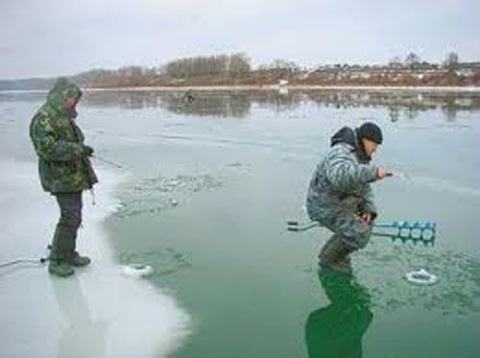 Чем опасен ранний и поздний лед? Тем, что в первом случае надежный ледяной покров еще не установился, а во втором лед уже подвержен таянию. Наиболее опасные участки находятся в местах быстрого течений и стока теплых вод, в местах расположения ключей, впадения притоков в основное русло.Простые правила поведения на льду:• Не выходите на лед при плохой видимости, когда темно, идет снег или дождь, иначе вы 
не сможете вовремя увидеть полынью или майну. 
• При переходе через реку лучше передвигаться по натоптанным тропинкам или лыжне, в таких местах проход гораздо безопаснее. • При групповом переходе водоема необходимо соблюдать безопасное расстояние друг от друга (5-6 м).• При переходе водоема на лыжах обязательно расстегните крепления и снимите петли 
лыжных палок с рук, это позволит вам в случае опасности быстро избавиться от них. • При переходе водоема рюкзак должен висеть на одном плече, это позволит быстрее его 
скинуть в случае, если вы провалитесь. • Прочность льда лучше проверять палкой или пешней, но, ни в коем случае ударом ноги, 
так как этим можно спровоцировать пролом льда. Воздержитесь от перехода водоема в состоянии алкогольного опьянения, так как алкоголь притупляет реакцию и придает излишнюю самоуверенность.• Не сверлите слишком много лунок в одном месте. • Опасайтесь мест сброса технических вод, перекатов, ключей. Однако каждый год многие люди пренебрегают мерами предосторожности и выходят на тонкий лед, тем самым подвергая свою жизнь смертельной опасности.Это нужно знать:​ Безопасным для человека считается лед толщиною не менее 10 сантиметров в пресной воде и 15 сантиметров в соленой воде.​ В устьях рек и притоках прочность льда ослаблена. Лед непрочен в местах быстрого течения, бьющих ключей и стоковых вод, а также в районах произростания водной растительности, вблизи деревьев, кустов, камыша.​ Если температура воздуха выше 0 градусов держится более трех дней подряд, то прочность льда снижается на 25 %.​ Прочность льда можно определить визуально: лед голубого цвета – прочный, белого – прочностьего в 2 раза меньше, серый, матово-белый или с желтоватым оттенком лед ненадежен.​ При переходе реки по льду, необходимо присматриваться к вешкам, указывающим дорогу, во избежание падения в прорубь, учитывая, что с понижением температуры в темное время суток, прорубь может затянуться молодым льдом и ее трудно заметить.Внимание! Каждому рыболову рекомендуется иметь с собой спасательное средство в виде шнура длиной 12 - 15 метров, на одном конце закреплен груз 400 - 500 граммов, на другом - изготовлена петля.Если вы занимаетесь подледным ловом, то помните, что прорубь, сделанная вами во льду, может послужить причиной несчастья для других. Важно оградить проруби, лунки, майны и ставить предупредительные знаки. Более того, в целях личной безопасности, расстояние между лунками должно быть не менее 1,5 – 2-х метров.Если вы не оградили прорубь, не поставили предупреждающий знак, другой человек, проходя в этом месте, может провалиться под лед. Вы станете виновниками этого несчастья.Что делать, если вы провалились в холодную воду:​ Позовите на помощь.​ Не паникуйте, не делайте резких движений, стабилизируйте дыхание.​ Раскиньте руки в стороны и постарайтесь зацепиться за кромку льда, придав телу горизонтальное положение по направлению течения.​ Попытайтесь осторожно налечь грудью на край льда и забросить одну, а потом и другую ноги на лед. ​ Если лед выдержал, перекатываясь, медленно ползите к берегу.​ Ползите в ту сторону, откуда пришли, ведь лед здесь уже проверен на прочность.  Оказывая помощь пострадавшему, придерживайтесь следующих правил:Спасая терпящих бедствие, действуйте обдуманно и осторожно! К месту пролома во льду не подходите стоя, а приближайтесь ползком на животе, с расставленными в стороны руками и ногами, иначе рискуете провалиться сами под лед. Если имеется подручный материал – доски, жерди, лестницы, то нужно ими воспользоваться, передвигаясь к пострадавшему лежа на этих предметах. Пострадавшему с расстояния три-пять метров от края пролома или проруби подайте веревку, шест, ремень, шарф, лестницу. Доставьте пострадавшего в теплое место. Окажите ему помощь: снимите с него мокрую одежду, энергично разотрите тело (до покраснения кожи) смоченной в спирте или водке суконной варежкой (шарфом) или руками, напоите пострадавшего горячим чаем. Ни в коем случае не давайте пострадавшему алкоголь – в подобных случаях это может привести к летальному исходу. Как только пострадавший ухватиться за поданный вами предмет, ползком тяните его на берег или на крепкий лед. Выбравшись на крепкий лед, двигайтесь лежа в ту сторону, откуда пришли, пока не выберетесь из опасного места.Если ваш товарищ попал в беду, а вы самостоятельно не в состоянии оказать ему помощь, не приближайтесь к месту пролома. Не оставляя товарища одного, громко зовите на помощь.Счастливой рыбалки.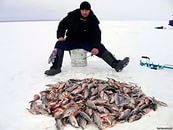 Уважаемые рыбаки!Помните, ваша безопасность в ваших руках!01 – ЕДИНАЯ СЛУЖБА СПАСЕНИЯ                                                                          112 - по сотовому телефону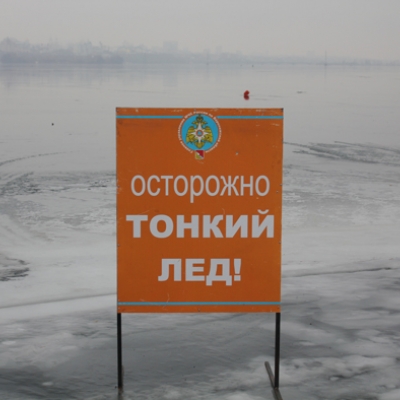 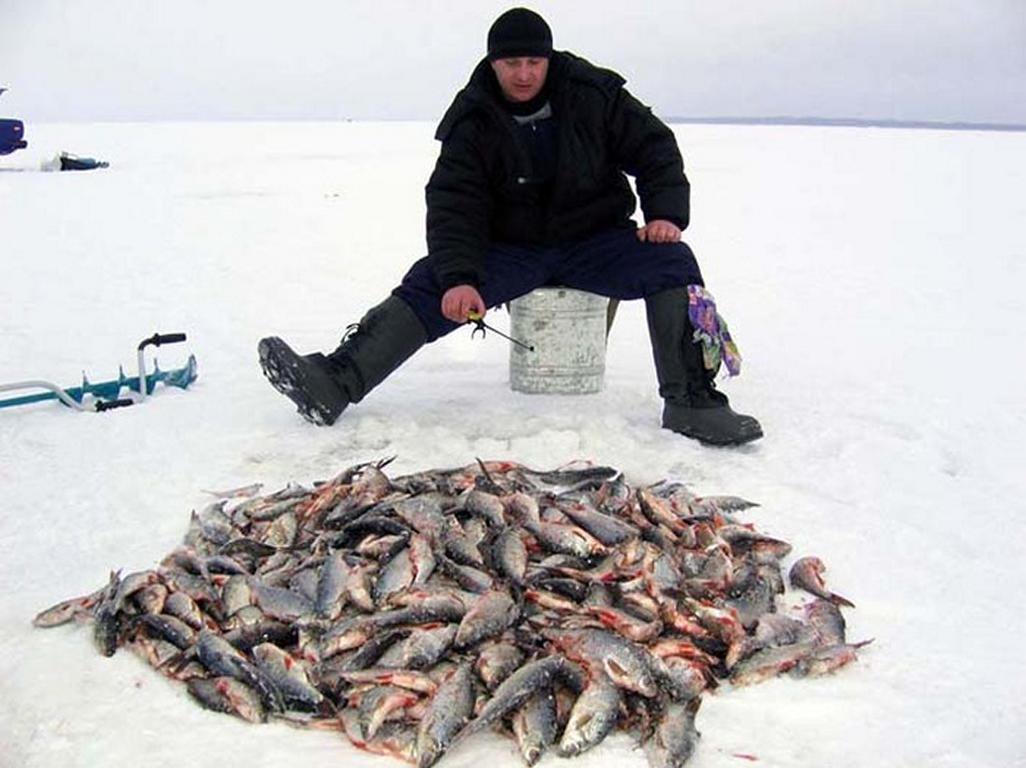 